    Эти котлы были разработаны инженером Николаем Ревокатовым, которые и получили своё название по первым буквам имени и фамилии конструктора. Котлы предназначены для работы на жидком, твёрдом и газообразном топливе с применением искусственного дутья.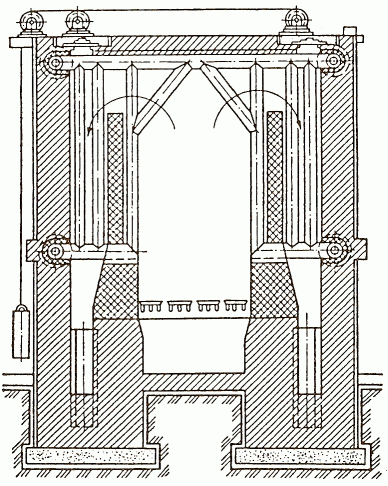  Рис. 1. Поперечный разрез котла НР-18 с пакетом из прямых труб.  Стальные водотрубные котлы НР-18 и НР-17 предназначаются для теплоснабжения промышленных и гражданских зданий. Водогрейные котлы НР-18 и НР-17 изготовляются на давление 5 кг/см2  для температуры воды 4-100°С. Котлы могут быть использованы также в качестве паровых низкого давления до 0,7 кг/см2. 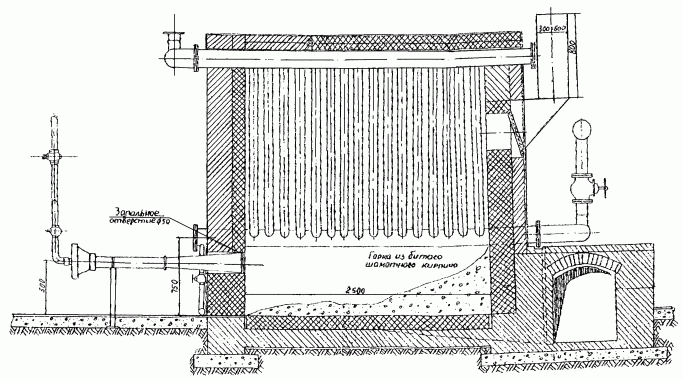 Рис. 2. Продольный разрез котла НР-18.   Такие котлы конструируются без барабанов и выполняются из предварительно изогнутых или прямых сваренных труб. Состоят из двух пакетов – правого и левого. Пакеты могут быть разной длины в зависимости от теплопроизводительности котла. Пакеты котла свариваются из отдельных секций, каждая из которых состоит из трёх вертикальных стальных бесшовных труб диаметром 89 мм. 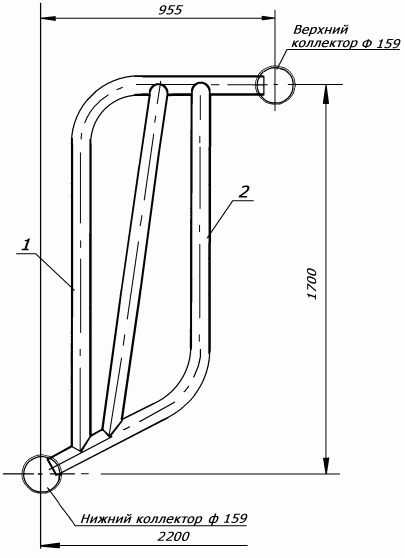 Рис. 3. Секция котла НР-18 из гнутых труб.1,2 – вертикальные стальные трубы ф – 89 мм.   Вертикальные трубы ввариваются внизу и вверху в горизонтальные коллекторы, трубы которых выполняются из стальных бесшовных труб диаметром 108 мм.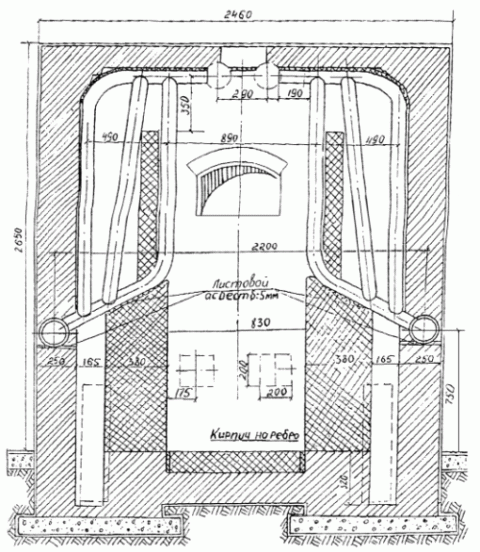 Рис. 4. Поперечный разрез котла НР-18 с пакетом из гнутых труб.   Техническая характеристика водогрейного стального секционного трубчатого котла НР-18  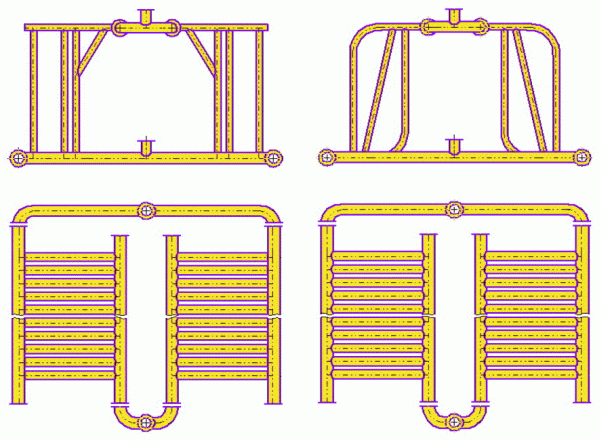 			Рис. 5. Пакеты водогрейного котла марки НР-18.А – из прямых труб; Б – из гнутых труб.ХарактеристикаЕд. изм.ПараметрПроизводительностьГкал/час0,65Поверхность нагрева котла- 16 секций- 24 секции- 32 секции	 м2 м2м227,040,053,0Объем котла (32 секции): - полный- секцийм3м31,270,07Коллектор входной из труб- диаметр- толщина стенки	 мммм1594,0Коллектор котла из труб- диаметр- толщина стенкимммм	 1084,0Секции котла из труб - диаметр - толщина стенкимммм	 893,5Рабочее давлениекг/см27,0Пробное давлениекг/см29,0Расчётная температура воды0С70/115КПД котла, не менее%70Массакг2100Габариты: - длина   32/24/16 секций- ширина- высота	 мммммм2600/1950/130024001800вид топливаУголь, газ, мазут